Liceo Classico e Scientifico Paritario  “ANTONIO DI RUDINI’ Via Filippo Parlatore, 22 Palermo  in Villa MamianiTEL.091/6816000 – FAX 091/6811116PAPS05500Ge.mail: villamamiani@hotmail.com www.lumsicilia.itCirc. 44/23 BisProt. N 7000/2023 del 20 marzo 2023Con la presente, ad integrazione della Circolare in oggetto si trasmettono i dati rettificati del Codice Iban dell’Agenzia Tuareg Tour Operator, per il viaggio in Campania dal 22 al 27 aprile 2023.Pagamento da effettuarsi direttamente presso l’Agenzia di Viaggi Tuareg secondo le seguenti modalità: Acconto € 200:00 entro il giorno di venerdì 24 marzo 2023Saldo di € 200:00 entro e non oltre il giorno di venerdì 14 aprile 2023Specificando: Viaggio istruzione in Campania, 22-27 aprile;nome dell’alunno/a partecipante, dati anagrafici, classe frequentata; dati completi del genitore a cui fatturareCodice IBAN: TUAREG TOUR OPERATORCredito Emiliano, PALERMO SEDEI T 5 9 N 0 3 0 3 2 0 4 6 0 1 0 1 0 0 0 0 0 0 0 7 91Palermo 21/03/2023       AmministratriceD.ssa Alessandra Di Maria                                                                                         Il Dirigente Scolastico                                                                                                                                            Prof. Nicolò SaccoFirma autografa omessa ai sensi dell’art.3 comma 2, del .Lgs.n.39/1993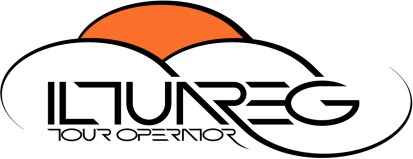 